Информация о проведенных мероприятиях  на тему: Противодействие коррупции" в  5-11классах в МКОУ "Апшинская СОШ" с 07.12. по 15.12.2017 г.            В  МКОУ "Апшинская СОШ" с 07.12. по 15.12.2017 г.   Были проведены     следующие профилактические мероприятия: 1.Классные часы : -для обучающихся  5 классов-"Детям о коррупции"-для обучающихся 6 классов -"Вместе против коррупции";-для обучающихся 7 классов-"Коррупция-бомба замедленного действия"2.Встреча старшеклассников с сотрудниками с правоохранительных органов 12.12.2017г.  Цели : формирования антикоррупционного мировоззрения и правосознани    сформировать у учащихся собственного мнения и позиции по отношению к  антикоррупции,  а так же четкую гражданскую позицию, основывающуюся на противостоянии коррупции.Задачи:дать общее представление о различных формах коррупции, особенностях ее проявления в различных сферах жизнедеятельности, причинах, вредных последствиях данного явления;сформировать навыки адекватного анализа и личностной оценки данного социального явления с опорой на принцип историзма;сформировать комплекс знаний, в коррупционных ситуациях обеспечивающих поведение в соответствии с правовыми и морально-этическими нормами;стимулировать мотивацию антикоррупционного поведения.              Все мероприятия  прошли очень интересно, потому что поднимался вопрос нравственности. Осуждение воровства как порока, коррупции - как негативного проявления в обществе, подвело к мысли  о том, что учащиеся уже осознают  серьёзность этой темы.  Учащиеся  по деловому подходят к  решению этой проблемы. Осуждение – это не решение проблемы, считают ученики. Надо постараться объяснить всем, что это плохо, некрасиво по отношению к окружающим. На встрече старшеклассников с сотрудниками с правоохранительных органов  в 9-11 классах  рассматривалась тема «Коррупционеры разрушают страну».    Как видим, темы интересные и актуальные, и поэтому учащиеся не могли остаться равнодушными, стремились  раскрыть её со всех сторон.      У нас  в  школе ведётся целенаправленная работа антикоррупционной направленности.   Проводимые классные часы, беседы позволяют углубить и конкретизировать знания в данной области.    На всех мероприятиях присутствовали  15 учителей, капитан полиции Гасаналиев Ш.М., и  112 учащихся.Приложение.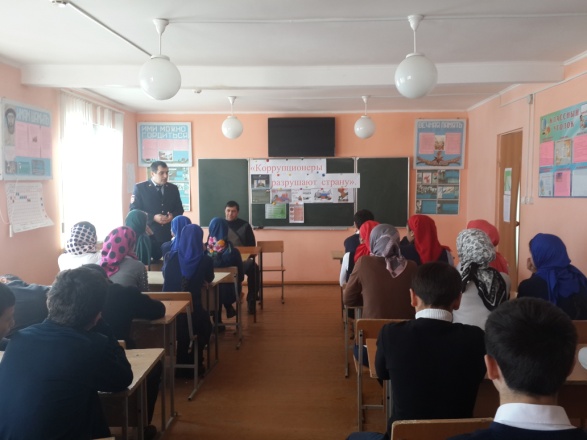 Встреча  старшеклассников с капитаном полиции  Гасаналиевым Ш.М.Присутствовали 53 уч.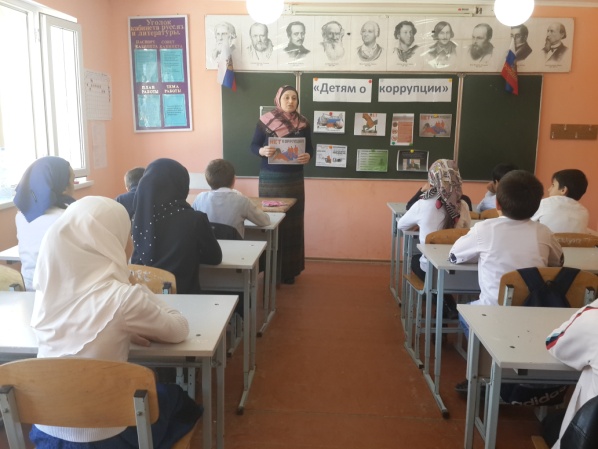 Классный час в 5 классе-"Детям о коррупции" Присутствовали 18 уч.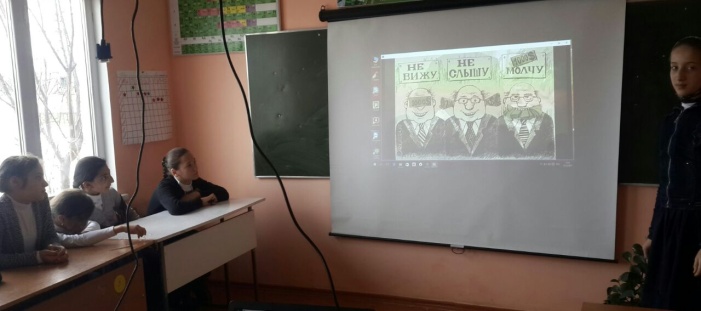 Классный час в 6 классе--"Вместе против коррупции" Присутствовали 18 уч.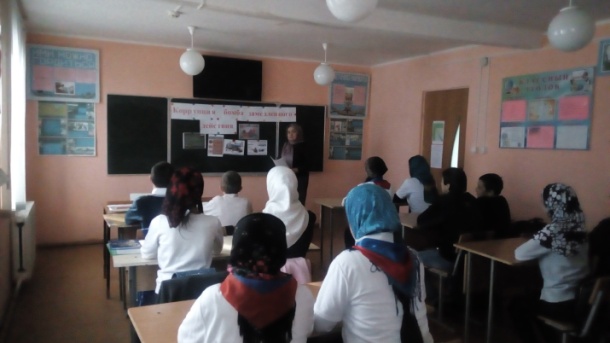 Классный час в 7 классе---"Коррупция-бомба замедленного действия" Присутствовали 23 уч.Заместитель директора по ВР  Магомедова Б.Р.